University of Oklahoma Health Sciences Center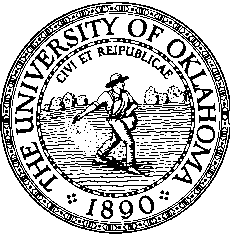 Clinic:__________________________________________________   				Address: _______________________________________________     ____ no changeCity: ________________________  State: ___  Zip code: ______________Phone: ______________________________________________________ 	Fieldwork Coordinator: _________________________________________         	 Email: _______________________________________________________		If you are accepting students in multiple settings please write in the number next to the setting (ie Acute care 1, SNF 2, Total student = 3) __ Reserved for OUHSC Students	__ Interview required           __ Contact us close to the date        __ No opening contact in the future		Housing __ Yes  __ No	Meals Provided __ Yes __ No		Stipend provided __ Yes  __ No Comments: __________________________________________________________________________________________________________________________________________________________________________________________________________________________________Please complete and return via e-mail/fax/mail to Patty Hines at patty-hines@ouhsc.edu; 918-660-3274 (phone), 918-660-3296 (fax)FW ExperienceNotes from SchoolDatesNumber of WeeksSetting(Circle/highlight all that apply)Internship Type(Circle all that apply)Number of StudentsFW IYear 1 of curriculum complete. July 3 –July 28, 2017    4Acute CareInpatient RehabSNF
Home HealthOutpatientOther_________OrthopedicNeuromuscularPediatricsHandOther_________FW IIYear 2 of curriculum complete. The majority of curriculum is complete. June 5 – July 28, 2017     8Acute CareInpatient RehabSNF
Home HealthOutpatientOther_________OrthopedicNeuromuscularPediatricsHandOther_________FW IIIAll core education complete October 16– December 8, 2017    8Acute CareInpatient RehabSNF
Home HealthOutpatientOther_________OrthopedicNeuromuscularPediatricsHandOther_________FW IVAll core education completeJanuary 16 – March 10, 2017   8Acute CareInpatient RehabSNF
Home HealthOutpatientOther_________OrthopedicNeuromuscularPediatricsHandOther_________Clinical Process Dailies1st Semester: Students in pairs to practice basic patient interaction skills: chart review, interview, transfers, etc…3 full days in Fall 2016 Semester   3 days    FALL   2016            Acute CareInpatient RehabSNF
Home HealthOutpatientOther_________OrthopedicCardiopulmonaryNeuromuscularPediatricsHandOther_________# of pairs of students you can support ___